Проект подготовлен постоянной комиссиейпо Регламенту и правовым вопросамДума РЕШИЛА:Внести в решение Думы Города Томска от 06.12.2016 № 438 «Об утверждении нормативных затрат на обеспечение функций Думы Города Томска» следующее изменение:приложение «Порядок расчета нормативных затрат, для которых правилами определения нормативных затрат1 не установлен порядок их расчета» к указанному решению дополнить пунктом 27 следующего содержания:«27. Затраты на оплату услуг экспертов, экспертных организаций, привлекаемых для проведения экспертизы поставленного товара, выполненной работы или оказанной услуги при осуществлении закупок для нужд Думы Города Томска, определяются по следующей формуле:Зэскп.= V х 0,5%,где:V - совокупный годовой объем закупок (утвержденный на соответствующий финансовый год общий объем финансового обеспечения для осуществления закупок, в том числе для оплаты контрактов, заключенных до начала указанного финансового года и подлежащих оплате в указанном финансовом году).».2. Разместить настоящее решение на официальном сайте Думы Города Томска в информационно-телекоммуникационной сети «Интернет» (http://www.duma70.ru/) и в единой информационной системе в сфере закупок (www.zakupki.gov.ru) в течении 7 рабочих дней со дня его принятия.3.   Настоящее решение вступает в силу с даты его принятия.4. Контроль за исполнением настоящего решения возложить на постоянную комиссию по Регламенту и правовым вопросам Думы Города Томска (М.Ю.Корнев).Председатель Думы Города Томска                     	 С.Ю.Панов  ПОЯСНИТЕЛЬНАЯ ЗАПИСКАк проекту решения Думы Города Томска «О внесении изменения в решение Думы Города Томска от 06.12.2016 № 438 «Об утверждении нормативных затрат на обеспечение функций Думы Города Томска»Представленный проект решения разработан в соответствии с частью 5 статьи 19 Федерального закона от 05.04.2013 № 44-ФЗ «О контрактной системе в сфере закупок товаров, работ и услуг для обеспечения государственных и муниципальных нужд», постановлением администрации Города Томска от 18.05.2016 № 418 «Об утверждении требований к порядку разработки и принятия правовых актов о нормировании в сфере закупок для обеспечения муниципальных нужд муниципального образования «Город Томск».Цели принятия представленного проекта решения: – дополнение порядка расчета нормативных затрат формулой для расчета затрат на оплату услуг экспертов, экспертных организаций, привлекаемых для проведения экспертизы поставленного товара, выполненной работы или оказанной услуги при осуществлении закупок для нужд Думы Города Томска.Принятие представленного проекта решения не повлечет необходимость отмены, приостановления, изменения, дополнения или принятию в связи с принятием данного решения.Реализация представленного проекта решения не повлечет дополнительных затрат из средств бюджета муниципального образования «Город Томск», поскольку закупка товаров, работ и услуг осуществляется Думой Города Томска в пределах средств, утвержденных местным бюджетом.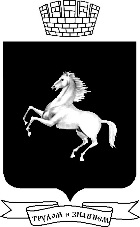 ДУМА ГОРОДА ТОМСКАРЕШЕНИЕДУМА ГОРОДА ТОМСКАРЕШЕНИЕ00.00.2017       № ______О внесении изменения в решение Думы Города Томска от 06.12.2016 № 438 «Об утверждении нормативных затрат на обеспечение функций Думы Города Томска»В соответствии с частью 5 статьи 19 Федерального закона от 05.04.2014 № 44-ФЗ «О контрактной системе в сфере закупок товаров, работ, услуг для обеспечения государственных и муниципальных нужд», руководствуясь постановлением администрации Города Томска от 18.05.2016 № 418 «Об утверждении требований к порядку разработки и принятия правовых актов о  нормировании в сфере закупок для обеспечения муниципальных нужд муниципального образования «Город Томск», содержанию указанных актов и обеспечению их исполнения», руководствуясь Уставом Города Томска,В соответствии с частью 5 статьи 19 Федерального закона от 05.04.2014 № 44-ФЗ «О контрактной системе в сфере закупок товаров, работ, услуг для обеспечения государственных и муниципальных нужд», руководствуясь постановлением администрации Города Томска от 18.05.2016 № 418 «Об утверждении требований к порядку разработки и принятия правовых актов о  нормировании в сфере закупок для обеспечения муниципальных нужд муниципального образования «Город Томск», содержанию указанных актов и обеспечению их исполнения», руководствуясь Уставом Города Томска,